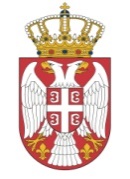 Република СрбијаМИНИСТАРСТВО ЗДРАВЉАСектор за инспекцијске пословеОдељење инспекције за лекове, медицинска средства и психоактивне контролисане супстанце и прекурсореБрој:______________________  Датум: _____________________Место_____________________Тел: ______________________КОНТРОЛНА ЛИСТА 25 ИСПУЊЕНОСТ УСЛОВА ЗА ПРОМЕТ НА ВЕЛИКО ЛЕКОВА Шифра: КЛ-025-02/03Прописи: Закон о лековима и медицинским средствима („Службени гласник Републике Србије“бр.30/10, 107/12), у даљем тексту: Закон Закон о инспекцијском надзору („Службени гласник Републике Србије“ број 36/15, 44/18 –др.закон, 95/18) у даљем тексту: ЗоИНПравилник о условима за промет на велико лекова и медицинских средстава, подацима који се уписују у Регистар издатих дозвола за промет на велико лекова и медицинских средстава, као и начину уписа („Службени гласник Републике Србије“бр.10/12), у даљем тексту: ПравилникПравилник о допуни Правилника о условима за промет на велико лекова и медицинских средстава, подацима који се уписују у Регистар издатих дозвола за промет на велико лекова и медицинских средстава, као и начину уписа („Службени гласник Републике Србије“бр.17/17), у даљем тексту: Правилник о допуниПословно име:	Адреса седишта:	Одговорно лице у правном лицу: 	Контакт подаци за седиште и место промета, тел/мејл:	____________________________________________________________________________Место промета на велико 	Поверени послови:	_____________________________________________________________________________ ПРИСУТНО ЛИЦЕ                                   М.П.                                   ИНСПЕКТОР ЗА ЛЕКОВЕ И                                                                                                                   МЕДИЦИНСКА СРЕДСТВА____________________                                                                        __________________________ШИФРА: КЛ-025-02/03Датум седнице:12.07.2022.ОПШТИ ПОДАЦИ О ПРИВРЕДНОМ ДРУШТВУ КОЈЕ ПОДНОСИ ЗАХТЕВОПШТИ ПОДАЦИ О ПРИВРЕДНОМ ДРУШТВУ КОЈЕ ПОДНОСИ ЗАХТЕВОПШТИ ПОДАЦИ О ПРИВРЕДНОМ ДРУШТВУ КОЈЕ ПОДНОСИ ЗАХТЕВРешење/извод АПР број: да неМатични број да неПромет на велико лекова да неПромет на велико биљних лекова да неПромет на велико традиционалних лекова да неПромет на велико хомеопатских лековаПромет на велико полазних супстанци за производњу, односно за израду галенских и магистралних лекова да неПромет на велико лекова за клиничка испитивања да неПоседује решење Министарства здравља за обављање промета на велико __________________________________________________ да не2. ОПШТИ ПОДАЦИ О ОБЈЕКТУ, ОПРЕМИ И ПРЕВОЗНИМ СРЕДСТВИМА2. ОПШТИ ПОДАЦИ О ОБЈЕКТУ, ОПРЕМИ И ПРЕВОЗНИМ СРЕДСТВИМА2. ОПШТИ ПОДАЦИ О ОБЈЕКТУ, ОПРЕМИ И ПРЕВОЗНИМ СРЕДСТВИМАПриложен доказ о правном основу коришћења простора за складиштење лекова и медицинскх средстава да неПриложен доказ да је простор за складиштење лекова средстава пословни да неПриложен  скица простора за складиштење лекова оверена од стране овлашћеног лица и табела са уписаним површинама и наменом делова складишног простора  да неВелепродаја има одговарајућу врсту и довољан број превозних средстава за превоз лекова, регистрованих на име те велепродаје, односно правног лица које обавља поверене послове. У прилогу су фотокопије саобраћајних дозвола                   да неПостоји оверена изјава о територији снабдевања да неПриложен план за хитно повлачење лекова из промета да неИСПУЊЕНОСТ УСЛОВА У ПОГЛЕДУ ПРОСТОРА И ОПРЕМЕ ИСПУЊЕНОСТ УСЛОВА У ПОГЛЕДУ ПРОСТОРА И ОПРЕМЕ ИСПУЊЕНОСТ УСЛОВА У ПОГЛЕДУ ПРОСТОРА И ОПРЕМЕ ИСПУЊЕНОСТ УСЛОВА У ПОГЛЕДУ ПРОСТОРА И ОПРЕМЕ Површина складишта је                                                                                      .................m²Висина складишног простора је већа од 2.6 m да неПостоји обезбеђен приступ објекту  да неОбјекат је везан са комуналном инфраструктуром (водовод, канализација, електрична мрежа и др.) да неНа улазним и излазним приступним местима постоји адекватна заштита од временских прилика (киша, снег и др.) да неГрађевински објекат је добро осветљен да неОбезбеђен је алармни систем за детекцију уласка после редовног радног времена, односно електронски сигурносни систем заштите против неовлашћеног уласка да неОбезбеђено вештачко осветљење да неОбезебеђено природно осветљење да неОбезбеђена природна вентилација да неОбезбеђена вештачка вентилација да неЗидови равни, глатки, погодни за лако одржавање и дезинфекцију по потреби да неПодови равни, глатки, погодни за лако одржавање и дезинфекцију по потреби да неПлафони, равни, глатки, погодни за лако одржавање и дезинфекцију по потреби да неПостоји јасно издвојена зона пријема да неПостоји јасно издвојена зона експедиције да неПостоји јасно издвојен и обележен простор карантин (за производе који се још налазе у поступку контроле квалитета и сл.) да неПостоји јасно издвојен и обележен простор за складиштење лекова да неПостоји јасно издвојен простор за складиштење полазних супстанци за производњу лекова, односно израду галенских и магистралних лекова                                                                                                          нп да неОбезбеђене посебне просторије, односно безбедан и обезбеђен простор за складиштење и чување:       - полазних супстанци - пеницилинских антибиотика, у оригиналном паковању                                                                                                                 нп да не       - полазних супстанци – цитостатика, у оригиналном паковању                                                                                                                                                                                                                                                                                                                 нп да не       -  запаљивих и експлозивних материја у оригиналном паковању                                                                                                                                                                                                                                                                                      нп да не       - полазних супстанци које припадају психоактивним контролисаним супстанцама, односно прекурсорима, у оригиналном паковању, као и готових производа који садрже психоактивне контролисане супстанце                                                                                                               нп да не      - полазних супстанци које припадају групи отрова                                                                                                                                                                                                                           нп да не      -  имунолошких и биолошких лекова који имају особину заразног материјала                                                                                                                                                                           нп да не      - радиофармацеутских лекова                                                                                                                                                                                                                                                           нп да неОбезбеђене посебне просторије, односно безбедан и обезбеђен простор за складиштење и чување термолабилних лекова                                                                                                     нп да неОбезбеђена је одговарајућа опрема за чување термолабилних лекова                                                                                                     нп да неОбезбеђени су мерни инструменти који су баждарени за праћење температуре код складиштења термолабилних лекова                                                                                                     нп да неОбезбеђени су мерни инструменти који су баждарени за праћење температуре код превоза термолабилних лекова                                                                                                     нп да неПостоје санитарне просторије да неПостоји гардероба да неПостоји канцеларијски простор да неПросторије су функционално повезане да неПросторно и распоредом опреме и уређаја просторије задовољавају потребе несметаног обављања процеса рада, без ризика и могућности замене или мешања различитих производа да неПостоји довољан број палета, полица и др. за складиштење да неОбезбеђена контрола темепературе, а у неким случајевима и влаге где се то захтева   да неИзвршено је температурно мапирање простора за складиштење да неИзвршено је температурно мапирање превозних средстава за превоз лекова                                                                      да неОПШТИ ПОДАЦИ О КАДРУОПШТИ ПОДАЦИ О КАДРУОПШТИ ПОДАЦИ О КАДРУИма лице одговорно за промет на велико лекова______________________________________________ЈМБГТел/мејл: да неПриложен је доказ да одговорно лице има завршен фармацеутски факултет  да неПриложен је доказ да одговорно лице има искуство у струци веће од три године (радна књижица или др.) да неПриложен је доказ да је одговорно лице засновало радни однос на неодређено време са пуним радним временом (образац ПИО) да неПриложен је Уговор о раду за одговорно лице за промет  да неПриложен је одговарајући опис послова лица одговорног за промет на велико  лекова да неПриложена организациона шема запослених лица која обављају послове руковођења и надзора над дистрибуцијом лекова, као и одговорних лица да не